Fights:Successes: Bielsko-Biala Cadets European Cup 2018: 2. place, Tula Cadets European Cup 2018: 2. place, Follonica Cadets European Cup 2018: 3. placeResult: 5th placeFights: 5

Total score: 3 x Ippon, 1 x Waza-ari, 0 x Yuko und 0 x Koka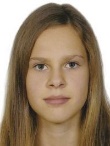 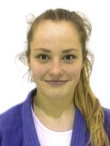 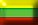 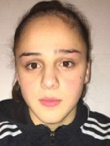 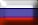 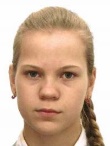 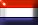 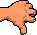 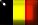 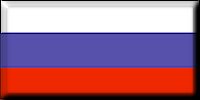 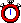 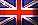 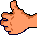 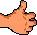 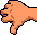 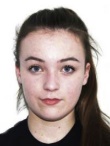 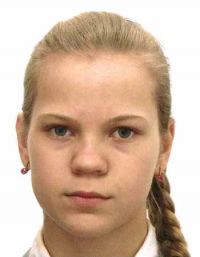 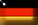 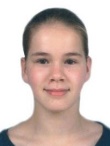 